Dobra forma (dobraforma.ku.edu) Module 18.1 Завдання 2 Transcript 1. мі́сці/музе́ях/апте́ках2. кварти́рі/магази́ні/гурто́житку3. компа́нії/робо́ті/ба́нку4. кварти́рі/по́версі/балко́ні5. університе́ті/ліка́рні/шко́лі6. Сою́зі/Шта́тах Аме́рики/краї́нахThis work is licensed under a  
Creative Commons Attribution-NonCommercial 4.0 International License. 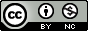 